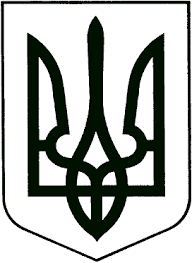 ЗВЯГЕЛЬСЬКИЙ МІСЬКИЙ ГОЛОВАРОЗПОРЯДЖЕННЯ19.02.2024   			                                   №44(о)Про     організацію    та      проведення виїзного засідання обласної військовоїадміністрації       щодо     ініціатив      з економічного розвитку та  співпраці   з   міжнародними партнерами на місцевому    рівні  задля   відновлення    і    розвитку            Керуючись пунктами 19, 20 частини четвертої статті 42 Закону України «Про місцеве самоврядування в Україні», Законом України «Про правовий режим воєнного стану», Указом Президента України від 24.02.2022р. №64/2022 «Про введення воєнного стану в Україні», з метою презентації кращих практик місцевого розвитку Звягельської міської територіальної громади:Утворити та затвердити   склад   організаційного   комітету     з   питань   організації та проведення виїзного засідання обласної військової адміністрації       щодо ініціатив з  економічного розвитку та  співпраці з міжнародними партнерами на місцевому рівні  задля  відновлення  і  розвитку (далі – Організаційний комітет) (додається).  Організаційному комітету розробити та затвердити програму виїзногозасідання щодо ініціатив з економічного розвитку та  співпраці   з       міжнародними партнерами  на місцевому рівні задля відновлення  і  розвитку у Звягельській міській територіальній громаді.Контроль за виконанням цього розпорядження покласти на заступника міського  голови Ірину Гудзь.Міський голова                                                                      Микола БОРОВЕЦЬ                                                                                                  Додаток                                                                                                  до розпорядження                                                                                                  міського     голови                                                                                                 від  19.02.2024 №44(о)С К Л А Д      організаційного комітету з питань організації та проведення виїзного   засідання обласної військової адміністрації щодо ініціатив з економічного   розвитку та    співпраці   з   міжнародними партнерами на місцевому рівні                                            задля відновлення і розвитку Гудзь                                                        голова організаційного комітету, Ірина Леонідівна                                     заступник міського голови Володіна                                                  секретар організаційного комітету, Алла Володимирівна                              начальник відділу економічного                                                                    планування та підприємницької                                                                    діяльності міської ради Члени організаційного комітетуБорис                                                        заступник міського головиНаталія ПетрівнаГвозденко                                                 секретар міської ради Оксана ВасилівнаДоля                                                          керуючий справами виконавчого Олександр Петрович                               комітету міської радиСавич                                                        начальник відділу підтримки Юрій Ульянович                                     громадських ініціатив та                                                                   енергоефективності  міської радиШирокопояс                                            начальник управління культури   і Олександр Юрійович                             туризму міської радиКеруючий справамивиконавчого комітету міської ради	                                         Олександр ДОЛЯ